Федеральное государственное бюджетное образовательное     учреждение высшего образования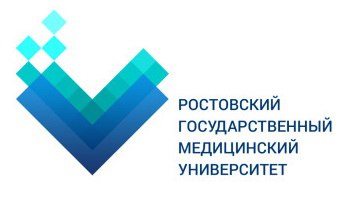 «Ростовский государственный медицинский университет»Министерства здравоохранения Российской ФедерацииМОЛОДЕЖНОЕ НАУЧНОЕ ОБЩЕСТВОМНК КАФЕДРЫ НЕРВНЫХ БОЛЕЗНЕЙ И НЕЙРОХИРУРГИИМНК КАФЕДРЫ АКУШЕРСТВА И ГИНЕКОЛОГИИ №1МНК КАФЕДРЫ ГИСТОЛОГИИ, ЭМБРИОЛОГИИ И ЦИТОЛОГИИМНК КАФЕДРЫ ПАТОЛОГИЧЕСКОЙ АНАТОМИИМНК КАФЕДРЫ НОРМАЛЬНОЙ АНАТОМИИУважаемые коллеги!Приглашаем Вас принять участие вIII МЕЖРЕГИОНАЛЬНОЙ НАУЧНО-ПРАКТИЧЕСКОЙ КОНФЕРЕНЦИИ СТУДЕНТОВ И МОЛОДЫХ УЧЕНЫХ“НЕЙРОЭНДОКРИННАЯ ПАТОЛОГИЯ. ВОПРОСЫ РЕПРОДУКЦИИ ЧЕЛОВЕКА”.По итогам конференции будет издан сборник научных трудов (бесплатно) и разослан каждому участнику, а также подготовлен спецвыпуск Международного научного журнала «Молодой ученый» с постстатейной индексацией в РИНЦ (elibrary.ru).Время и дата проведения конференции:11 ноября 2016г, 1530Место проведения конференции:РостГМУ,  аудитория кафедры нормальной анатомииК участию приглашаются студенты, аспиранты, докторанты, ординаторы, преподаватели, научные сотрудники, а также врачи-специалисты практического звена.Статьи и анкеты участника направлять по адресу: g.romancheva@mail.ru до 11 ноября (включительно).ВНИМАНИЕ!К публикации принимаются результаты оригинальных экспериментальных исследований, обзорные статьи, лекции, рефераты зарубежных изданий в рамках тематики конференции.!Устная защита работы возможна в следующих секциях: - научно-исследовательская работа (НИР); - клинический случай; - стендовый доклад!К устной защите  не допускаются литературные обзоры, лекции,рефераты в секциях НИР и клинический случай, допускаются только в секции стендовый доклад.Тезис отправляется в формате «.doc» (файл Microsoft Word) и имеет название, идентичное названию работы.Если по каким-либо причинам соавторы изъявляют желание заменить докладчика, которому предстоит защищать работу, организационный комитет конференции должен быть уведомлен об этом не позднее, чем за 3 дня до начала конференции.К защите одной работы в любой секции допускаются не более двух человек. Документ (диплом, сертификат участника) выдается на имя(имена) докладчиков, а не на весь коллектив соавторов.Язык конференции: русский, английскийОБЯЗАТЕЛЬНО оформляем список литературы по образцам, указанным в ПРИЛОЖЕНИИ 2.!По итогам конференции будет издан сборник научных трудов (бесплатно), а также подготовлен спецвыпуск Международного научного журнала «Молодой ученый»: «Импакт-фактор журнал  0,615С постстатейной индексацией в РИНЦ (elibrary.ru) (время размещения не более 2-х недель после публикации), высокое качество верстки и полиграфии, размещение полнотекстового варианта статей на сайте Научного журнала «Молодой учёный» http://www.moluch.ru/about/»При желании публикации статьи в спецвыпуске, стоимость следующая:140 руб. за авторскую страницу240 руб. за экземпляр спец. выпуска журнала (если он Вам нужен)К публикации в этом журнале принимаются результаты оригинальных экспериментальных исследований и обзорные статьи.Рекомендуется, чтобы объем каждой статьи составлял не менее трех авторских страниц.Правила оформления статей подробно описаны на сайте http://www.moluch.ru/rules/, там же Вы найдёте образец оформления статьи. Убедительная просьба! Желающие публиковаться в спецвыпуске Молодой ученый, присылайте статьи, оформленные для спецвыпуска по адресу: g.romancheva@mail.ruПосле рецензирования статьи и принятия её к публикации вы получите расчёт оплаты и номер счёта для денежного перевода. ТРЕБОВАНИЯ К ОФОРМЛЕНИЮ СТАТЬИ.Объем работы не более 5-6 страниц машинописного текста.Для набора текста, формул и таблиц необходимо использовать редактор MicrosoftWord для Windows. Перед набором текста настройте указанные ниже параметры текстового редактора: поля - справа 2,5;  слева, верх, низ - по 2,0, шрифт TimesNewRoman, размер – 14пт, межстрочный интервал – полуторный, выравнивание по ширине, абзацный отступ , ориентация листа – книжная. - Оформление заголовка: НАЗВАНИЕ СТАТЬИ (заглавными, жирными буквами, выравнивание по центру строки, размер 14пт);- далее построчно указать: Ф.И.О. автора (шрифт жирный курсив, выравнивание по правому краю); название кафедры, вуза, город, страна; - после пропущенной строки печатается аннотация на русском и английском языке (не менее 3-х предложений) и ключевые слова на русском и английском языке. После пропущенной строки печатается текст.Список литературы обязателен. Оформляется в соответствии с образцом в алфавитном порядке. В тексте источник списка литературы указывается в квадратных скобках, например [1]. Использование автоматических постраничных ссылок не допускается. (СМОТРИ ПРИЛОЖЕНИЕ 1)Анкета участника заполняется обязательно и размещается после списка литературы. В объем статьи не входит (ПРИЛОЖЕНИЕ 3.)Приложение 1.Образец оформления текста статьиМЕЛАТОНИН КАК АДАПТОГЕН В КОМПЛЕКСНОЙ ТЕРАПИИ БЕСПЛОДИЯИванов И.П., Петров С.П. Кафедра  нервных болезней и нейрохирургии,Ростовский государственный медицинский университет, г. Ростов-на-Дону, Россия.Аннотация. Текст. Текст.Ключевые слова. Текст. Текст.Abstract.Key words.Текст статьи. Текст статьи. Текст статьи. Текст статьи [1].Текст статьи. Текст статьи. Текст статьи. Текст статьи. Текст статьи.Таблица 1Название таблицыРисунок 1. Название рисунка.Текст статьи. Текст статьи. Текст статьи. Текст статьи. Текст статьи.Приложение 2.Список литературы: Каладзе Н.Н. Итоги и перспективы изучения физиологических, патогенетических и фармакологических эффектов мелатонина /  Н.Н. Каладзе, Е.М. Соболева, Н.Н Скоромная // Здоровье ребенка. – 2010. – 2 (23). – с. 3-5A pilot double- blind randomised placebo-controlled dose-response trial assessing the effects of melatonin on infertility treatment (MIART): study protocol / Fernando S., Osianlis T., Vollenhoven B. [et al.] // BMJ Open. – 2014. - Vol. 4. - № 8Extrapineal melatonin: sources, regulation, and potential functions / Acuña-Castroviejo D., Escames G., Venegas C. [et al.] // Cell. Mol. Life Sci. – 2014. - Vol. 71, № 16. -  P. 2997– 3025Medline (PubMed, USA) [Электрон. ресурс]. – Режим доступа: http://www.ncbi.nlm.nih.gov/pmc/articles/PMC4156817/  [22.11.2015].ПРИМЕРЫ ОФОРМЛЕНИЯ ЛИТЕРАТУРЫ:Описание книги с одним автором     Мухина В.С. Возрастная психология: учебник / В.С. Мухина. – М.: Академия, 2011. – 432 с.                                          Описание книги двух авторов     Волков Б.С. Детская психология в вопросах / Б.С. Волков, Н.В. Волкова. – М.: Сфера, 2014. – 256 с.Описание книги трёх авторов      Пальчик А.Б. Неврология недоношенных детей /А.Б. Пальчик, Л.А. Федорова, А.Е. Понятишин. – 3-е изд., доп. – М.:  МЕДпресс-информ,  2012. – 346 с.Описание книги 4-х авторов     Болезни кожи и инфекции, передаваемые половым путем: справочник / Ю.К. Скрипкин, Г.Д. Селисский, С.М. Федоров, Ф.В. Хубиева. – М.: МИА, 2008. – 544 с.Описание книг более 4-х авторов     Клиника и терапия игровой зависимости: учеб. пособие / В.А. Солдаткин, А.О. Бухановский, В.В. Мадорский [и др.]. – Ростов н/Д: Изд-во РостГМУ, 2010. – 156 с.Учебники, учебные пособия, методические указания     Богатырев В.Г. Исследование объективного статуса органов брюшной полости: учеб. пособие / В.Г. Богатырев, А.В. Ткачев; ГБОУ ВПО РостГМУ Минздрава России. – Ростов н/Д: Изд-во РостГМУ, 2013. – 71 с.     Медик В.А. Общественное здоровье и здравоохранение: учеб. [для мед. вузов] / В.А. Медик, В.К. Юрьев. – 2-е изд., испр. и доп. – М.: ГЭОТАР-Медиа, 2013. – 608 с.Статья из журнала         Аверков О.В. Мерцательная аритмия: новые возможности антикоагулянтной терапии у больных, подвергаемых кардиоверсии / О.В. Аверков // Кардиология. – 2011. – Т. 51, № 7. – С. 53-56.Association between the proportion of time under blood pressure (BP) control and cardiovascular (CV) morbidity and mortality in the VALUE trial / G. Mancia, F.H. Messerli, M.A. Weber [et al.] // J. Hypertens. – 2009. - Vol. 27, (Suppl. 4). - P. S327.Электронные ресурсыресурс удаленного доступа     Насырова Г.А. Модели государственного регулирования страховой деятельности [Электрон. ресурс] / Г.А. Насырова // Вестник Финансовой академии. – 2003. - № 4. – Режим доступа: http://vestnik.ta.ru/4(28)2003/4.html. [15.07.2014].Ресурс из ЭБС     Автор ФИО. Название [Электрон. ресурс]: учебник / ИОФ автора. – М: ГЭОТАР-Медиа, 2015. – 463 с. – Доступ из ЭБС «Консультант врача. Электрон. мед. биб-ка» [05.11.2014].     ClinicalKey [Electronic resource] / Elsevier Inc., Reed Elsevier. – Electronic data. – Philadelphia: Elsevier Inc, PA, 2015. – Режим доступа: https://www.clinicalkey.com/, ограниченный [10.12.2014].     Science Direct (Elsevier) [Электрон. ресурс]. – Режим доступа: http://www.clinicalkey.com [6.11.2014].     Scopus [Electronic resource] / Elsevier Inc., Reed Elsevier. – Electronic data. – Philadelphia: Elsevier B.V., PA, 2015. – Режим доступа: http://www.scopus.com/, ограниченный [21.12.2014].Приложение 3.Анкета участникаФИО (Полностью)__________________________________________Место работы (учёбы), уч. степень, звание, занимаемая должность ________________________________________________________________Адрес электронной почты для отправки сборника материалов конференции ___________________________________________________Телефон _____________________Ответственный за проведение конференции – д.м.н., профессор кафедры нервных болезней и нейрохирургии, куратор Молодежного научного кружка Ефремов Валерий Вильямович.Староста МНК нервных болезней и нейрохирургии Романчева Галина Сергеевна, 8928-180-33-17.Текст ТекстТекстТекст ТекстТекстТекстТекстТекстТекст